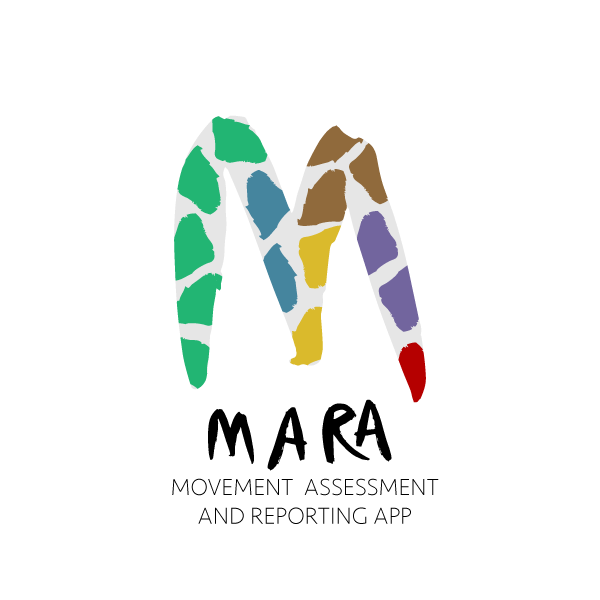 Scoring sheet for single participant using the Outcomes FrameworkThe following table provides an assessment option for a single participant using the Outcomes Framework for Dance Movement Therapy (Dunphy, Lebre & Mullane, 2020, www.makingdancematter.com.au). Therapists and participants may choose to assess all outcomes in order to identify areas that could be supported in a DMT process or select a smaller number of outcomes based on pre-identified program goals, or ideas for focus that arose in interview. This process could be completed here on this form, on app MARA www.makingdancematter.com.au/help/ or on Excel documents available here www.makingdancematter.com.au/about/outcomes-framework/. Use in conjunction with Outcomes Framework available on www.makingdancematter.com.au/about/outcomes-framework/ that provides a full explanation and definitions for each item. Space is provided for up to four scores and a mean, which allows therapists to record the potential range of scores for each item that might be evident in a session/s. The mean for each domain and sub-domain can be calculated from the items within that sub-domain, allowing the therapist to identify areas of strength and potential development at the sub-domain level. Therapist undertaking assessmentOUTCOME DOMAIN 1 PHYSICAL: Towards a stable, mobile, functional & expressive bodyOUTCOME DOMAIN 1 PHYSICAL: Towards a stable, mobile, functional & expressive bodyOUTCOME DOMAIN 1 PHYSICAL: Towards a stable, mobile, functional & expressive bodyOUTCOME DOMAIN 1 PHYSICAL: Towards a stable, mobile, functional & expressive bodyOUTCOME DOMAIN 1 PHYSICAL: Towards a stable, mobile, functional & expressive bodyOUTCOME DOMAIN 1 PHYSICAL: Towards a stable, mobile, functional & expressive bodyOUTCOME DOMAIN 1 PHYSICAL: Towards a stable, mobile, functional & expressive bodyOUTCOME DOMAIN 1 PHYSICAL: Towards a stable, mobile, functional & expressive bodySUB-DOMAIN & OBJECTIVES Scoring:            1 (minimal) to 10 (maximum conceivable)SUB-DOMAIN & OBJECTIVES Scoring:            1 (minimal) to 10 (maximum conceivable)SUB-DOMAIN & OBJECTIVES Scoring:            1 (minimal) to 10 (maximum conceivable)SUB-DOMAIN & OBJECTIVES Scoring:            1 (minimal) to 10 (maximum conceivable)SUB-DOMAIN & OBJECTIVES Scoring:            1 (minimal) to 10 (maximum conceivable)SUB-DOMAIN & OBJECTIVES Scoring:            1 (minimal) to 10 (maximum conceivable)SUB-DOMAIN & OBJECTIVES Scoring:            1 (minimal) to 10 (maximum conceivable)1.1Body parts: awareness, activation, connectionScore 1Score 2Score 3Score 4Mean1.1.1Use of breath to support movement1.1.2Activation of body parts: upper, lower body1.1.3Activation of body hemispheres left, right1.1.4Body parts connection: centre to extremities, head to tail connections1.1.5Body parts connection: upper and lower body1.1.6Body halves connection:  right and left sides1.1.7Body parts connection: diagonal movement1.1.8Sequencing of body parts in movement1.1.9Self-synchrony: body parts moving in rhythm with oneself1.1.10Control of movement successionSub-domain Mean1.2Space: Body in spaceScore 1Score 2Score 3Score 4Mean1.2.1Kinaesphere: access to near-, mid- and far- reach space1.2.2Movement planes: access to vertical, horizontal, sagittal planes1.2.3Spatial intention: mover identifies and uses directions or points in space1.2.4Levels in space: access to low, medium, high levels1.2.5Managing body boundaries in spaceSub-domain MeanShape: Body shaping Score 1Score 2Score 3Score 4Mean1.3.1Shape Flow: access to Shape Flow, representing a relationship of the body to itself1.3.2Directional: access to Directional Shaping of the body1.3.3 Carving: access to Space Carving, the body’s active and three-dimensional interaction with the volume of the environment1.3.4Shape qualities: access to Shape qualities, opening and closingSub-domain Mean1.4Effort: Movement qualitiesScore 1Score 2Score 3Score 4Mean1.4.1Weight: access to Active (light - strong) and Passive (limp - heavy) Weight Efforts1.4.2Space: access to Direct – Indirect Space Efforts1.4.3Time: access to Sudden –Sustained Time Efforts1.4.4Flow: Access to Bound - Free Flow Efforts1.4.5Effort combinations: access to combinations of Effort elements1.4.6Effort phrasing: access to Effort phrasingSub-domain Mean1.5Fitness and releaseScore 1Score 2Score 3Score 4Mean1.5.1Stamina 1.5.2Strength 1.5.3Flexibility1.5.4Balance 1.5.5Release of physical tensionSub-domain MeanOUTCOME DOMAIN 2 CULTURAL: Towards a creative, aesthetic, expressive self OUTCOME DOMAIN 2 CULTURAL: Towards a creative, aesthetic, expressive self OUTCOME DOMAIN 2 CULTURAL: Towards a creative, aesthetic, expressive self OUTCOME DOMAIN 2 CULTURAL: Towards a creative, aesthetic, expressive self OUTCOME DOMAIN 2 CULTURAL: Towards a creative, aesthetic, expressive self OUTCOME DOMAIN 2 CULTURAL: Towards a creative, aesthetic, expressive self OUTCOME DOMAIN 2 CULTURAL: Towards a creative, aesthetic, expressive self OUTCOME DOMAIN 2 CULTURAL: Towards a creative, aesthetic, expressive self SUB-DOMAIN & OBJECTIVES                          Scoring: 1 (minimal) to 10 (maximum conceivable)SUB-DOMAIN & OBJECTIVES                          Scoring: 1 (minimal) to 10 (maximum conceivable)SUB-DOMAIN & OBJECTIVES                          Scoring: 1 (minimal) to 10 (maximum conceivable)SUB-DOMAIN & OBJECTIVES                          Scoring: 1 (minimal) to 10 (maximum conceivable)SUB-DOMAIN & OBJECTIVES                          Scoring: 1 (minimal) to 10 (maximum conceivable)SUB-DOMAIN & OBJECTIVES                          Scoring: 1 (minimal) to 10 (maximum conceivable)SUB-DOMAIN & OBJECTIVES                          Scoring: 1 (minimal) to 10 (maximum conceivable)2.1Creativity and aesthetic senseScore 1Score 2Score 3Score 4Mean2.1.1Creativity expressed 2.1.2Experience of aesthetic enrichment2.1.3Aesthetic decision-making Sub-domain Mean2.2Cultural appreciation and belongingScore 1Score 2Score 3Score 4Mean2.2.1Appreciation of diversity and difference of cultural expression2.2.2Sense of belonging to a shared cultural heritage experiencedSub-domain MeanOUTCOME DOMAIN 3 EMOTIONAL: Towards healthy, regulated emotionsOUTCOME DOMAIN 3 EMOTIONAL: Towards healthy, regulated emotionsOUTCOME DOMAIN 3 EMOTIONAL: Towards healthy, regulated emotionsOUTCOME DOMAIN 3 EMOTIONAL: Towards healthy, regulated emotionsOUTCOME DOMAIN 3 EMOTIONAL: Towards healthy, regulated emotionsOUTCOME DOMAIN 3 EMOTIONAL: Towards healthy, regulated emotionsOUTCOME DOMAIN 3 EMOTIONAL: Towards healthy, regulated emotionsOUTCOME DOMAIN 3 EMOTIONAL: Towards healthy, regulated emotionsSUB-DOMAIN & OBJECTIVES      Scoring: 1 (minimal) to 10 (maximum conceivable)SUB-DOMAIN & OBJECTIVES      Scoring: 1 (minimal) to 10 (maximum conceivable)SUB-DOMAIN & OBJECTIVES      Scoring: 1 (minimal) to 10 (maximum conceivable)SUB-DOMAIN & OBJECTIVES      Scoring: 1 (minimal) to 10 (maximum conceivable)SUB-DOMAIN & OBJECTIVES      Scoring: 1 (minimal) to 10 (maximum conceivable)SUB-DOMAIN & OBJECTIVES      Scoring: 1 (minimal) to 10 (maximum conceivable)SUB-DOMAIN & OBJECTIVES      Scoring: 1 (minimal) to 10 (maximum conceivable)3.1Emotional expression Score 1Score 2Score 3Score 4Mean3.1.1Identification of own feeling or emotional states3.1.2Expression of own feeling or emotional states3.1.3Experience of fun, pleasure, enjoyment3.1.4Access to playfulness3.1.5Access to full range and intensity of affects3.1.6Sense of positive body image3.1.7Sense of confidence in selfSub-domain Mean3.2Emotional regulationScore 1Score 2Score 3Score 4Mean3.2.1Expression of feelings and emotions appropriate to current situation3.2.2Capacity to cope with challenges and difficulties3.2.3Release of psychological tension Sub-domain MeanOUTCOME DOMAIN 4 COGNITIVE: Towards an Active, enquiring mindOUTCOME DOMAIN 4 COGNITIVE: Towards an Active, enquiring mindOUTCOME DOMAIN 4 COGNITIVE: Towards an Active, enquiring mindOUTCOME DOMAIN 4 COGNITIVE: Towards an Active, enquiring mindOUTCOME DOMAIN 4 COGNITIVE: Towards an Active, enquiring mindOUTCOME DOMAIN 4 COGNITIVE: Towards an Active, enquiring mindOUTCOME DOMAIN 4 COGNITIVE: Towards an Active, enquiring mindOUTCOME DOMAIN 4 COGNITIVE: Towards an Active, enquiring mindSUB-DOMAIN & OBJECTIVES                     Scoring: 1 (minimal) to 10 (maximum conceivable)SUB-DOMAIN & OBJECTIVES                     Scoring: 1 (minimal) to 10 (maximum conceivable)SUB-DOMAIN & OBJECTIVES                     Scoring: 1 (minimal) to 10 (maximum conceivable)SUB-DOMAIN & OBJECTIVES                     Scoring: 1 (minimal) to 10 (maximum conceivable)SUB-DOMAIN & OBJECTIVES                     Scoring: 1 (minimal) to 10 (maximum conceivable)SUB-DOMAIN & OBJECTIVES                     Scoring: 1 (minimal) to 10 (maximum conceivable)SUB-DOMAIN & OBJECTIVES                     Scoring: 1 (minimal) to 10 (maximum conceivable)SUB-DOMAIN & OBJECTIVES                     Scoring: 1 (minimal) to 10 (maximum conceivable)4.1Attention and initiativeScore 1Score 2Score 3Score 4Mean4.1.1Attention to activity4.1.2Energy attuned appropriately to activity4.1.3Indication of preferences and choice-making4.1.4Independent initiation of an action or activity4.1.5Leading, taking ownership of an activitySub-domain Mean4.2MemoryScore 1Score 2Score 3Score 4Mean4.2.1Sense of enthusiastic anticipation evident4.2.2Recall of movement sequences4.2.3Recall of themes or ideas from previous activities4.2.4Meaningful evocation and exploration of life memoriesSub-domain Mean4.3Executive functionScore 1Score 2Score 3Score 4Mean4.3.1Following directions4.3.2Processing speed4.3.3Reflective capacity 4.3.4Organisation of thinking, making connections, identifying patterns4.3.5Attribution of mental states to oneself and other (Theory of mind)Sub-domain MeanOUTCOME DOMAIN 5 SOCIAL: Towards satisfying, reciprocal relationshipsOUTCOME DOMAIN 5 SOCIAL: Towards satisfying, reciprocal relationshipsOUTCOME DOMAIN 5 SOCIAL: Towards satisfying, reciprocal relationshipsOUTCOME DOMAIN 5 SOCIAL: Towards satisfying, reciprocal relationshipsOUTCOME DOMAIN 5 SOCIAL: Towards satisfying, reciprocal relationshipsOUTCOME DOMAIN 5 SOCIAL: Towards satisfying, reciprocal relationshipsOUTCOME DOMAIN 5 SOCIAL: Towards satisfying, reciprocal relationshipsOUTCOME DOMAIN 5 SOCIAL: Towards satisfying, reciprocal relationshipsSUB-DOMAIN & OBJECTIVES       Scoring: 1 (minimal) to 10 (maximum conceivable)SUB-DOMAIN & OBJECTIVES       Scoring: 1 (minimal) to 10 (maximum conceivable)SUB-DOMAIN & OBJECTIVES       Scoring: 1 (minimal) to 10 (maximum conceivable)SUB-DOMAIN & OBJECTIVES       Scoring: 1 (minimal) to 10 (maximum conceivable)SUB-DOMAIN & OBJECTIVES       Scoring: 1 (minimal) to 10 (maximum conceivable)SUB-DOMAIN & OBJECTIVES       Scoring: 1 (minimal) to 10 (maximum conceivable)SUB-DOMAIN & OBJECTIVES       Scoring: 1 (minimal) to 10 (maximum conceivable)5.1Embodied (non-verbal) communicationScore 1Score 2Score 3Score 4Mean5.1.1Comfort in proximity to others5.1.2Appropriate eye gaze or contact 5.1.3Appropriate facial expression5.1.4Appropriate use and reception of touch5.1.5Appropriate physical contact or connection with others5.1.6Appropriate use of personal space in relation to others, including body boundariesSub-domain Mean5.2Social reciprocityScore 1Score 2Score 3Score 4Mean5.2.1.Appropriate response to offer of social connection5.2.2.Appropriate initiation, sustainment, release of social connection5.2.3Appropriate give and take in relationship, turn-taking5.2.4Synchrony of movement with othersSub-domain Mean5.3Expressive (including verbal and vocal) communicationScore 1Score 2Score 3Score 4Mean5.3.1Identification of feelings or emotional states of others5.3.2Socially acceptable or appropriate response to emotions of others5.3.3Emotional connection with others5.3.4Receptive communication5.3.5Expressive vocal or verbal communication5.3.6Appropriate vocal or verbal communication5.3.7Capacity to reflect on experiences and to communicate themSub-domain MeanOUTCOME DOMAIN 6 INTEGRATION: WHOLENESS, VITALITY, ALIVENESS OUTCOME DOMAIN 6 INTEGRATION: WHOLENESS, VITALITY, ALIVENESS OUTCOME DOMAIN 6 INTEGRATION: WHOLENESS, VITALITY, ALIVENESS OUTCOME DOMAIN 6 INTEGRATION: WHOLENESS, VITALITY, ALIVENESS OUTCOME DOMAIN 6 INTEGRATION: WHOLENESS, VITALITY, ALIVENESS OUTCOME DOMAIN 6 INTEGRATION: WHOLENESS, VITALITY, ALIVENESS OUTCOME DOMAIN 6 INTEGRATION: WHOLENESS, VITALITY, ALIVENESS OUTCOME DOMAIN 6 INTEGRATION: WHOLENESS, VITALITY, ALIVENESS SUB-DOMAIN & OBJECTIVES           Scoring: 1 (minimal) to 10 (maximum conceivable)SUB-DOMAIN & OBJECTIVES           Scoring: 1 (minimal) to 10 (maximum conceivable)SUB-DOMAIN & OBJECTIVES           Scoring: 1 (minimal) to 10 (maximum conceivable)SUB-DOMAIN & OBJECTIVES           Scoring: 1 (minimal) to 10 (maximum conceivable)SUB-DOMAIN & OBJECTIVES           Scoring: 1 (minimal) to 10 (maximum conceivable)SUB-DOMAIN & OBJECTIVES           Scoring: 1 (minimal) to 10 (maximum conceivable)SUB-DOMAIN & OBJECTIVES           Scoring: 1 (minimal) to 10 (maximum conceivable)6.1Sense of integration within selfScore 1Score 2Score 3Score 4Mean6.1.1Integration of past, present and future dynamic (embodied) self6.1.2Adaptation to adversity, coping, resilience6.1.3Integration of whole self: sensations, feelings, thoughts, imagination 6.1.4Embodied sense of a positive future6.1.5Experience of flow stateSub-domain Mean6.2Sense of integration between self and outside world.Score 1Score 2Score 3Score 4Mean6.2.1Resonance: sense of felt unity with music, partner or other stimulus6.2.2Embodied pleasure and sensuality6.2.3Experience of sense of meaning, spiritual or numinous connection or transcendence6.2.4Sense of belonging and becoming, connection and contributionSub-domain MeanName of therapistSignatureDate of reportTherapists’ commentsTherapists’ comments